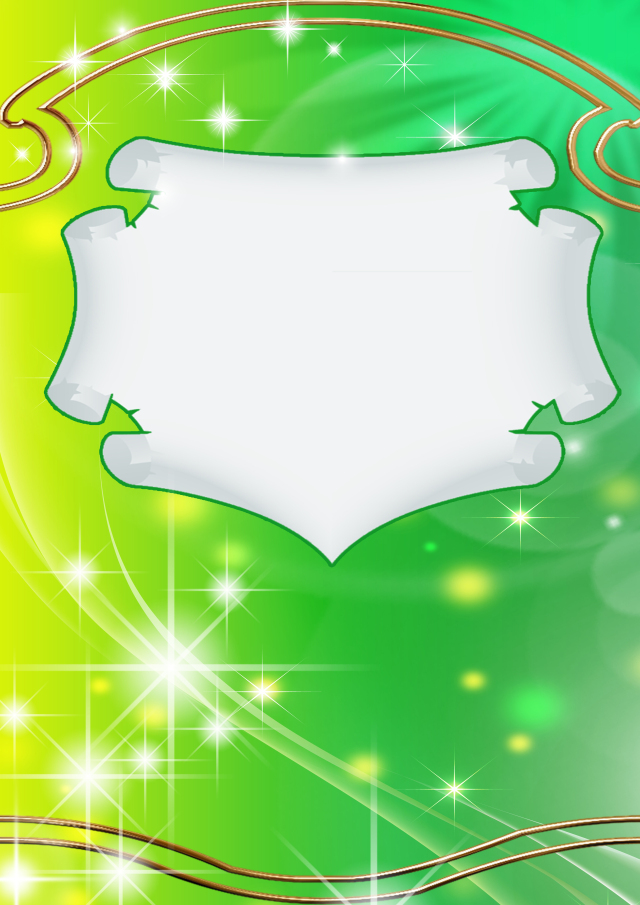 РОССИЙСКАЯ ФЕДЕРАЦИЯКомитет социального обеспечения, материнства и детства Курской областиОбластное казенное учреждение социального обслуживания«Охочевский социальный приют для детей и подростков»306504 Курская область, Щигровский район, п. Зеленая Роща, тел. (47145)4-55-41                                                                                                           Утверждаю                                                                                                            директор ОКУ «Охочевский                                                                                                            социальный приют»                                                                                                            __________ О. А. Курова                                                                                                          «_____»______________2020 г.План работы учреждения на 2021 годЗаместитель директора по ВРР                                       З. Ю. КосоговаМероприятия Сроки Ответственный Отметка о выполненииСодержание организационно – управленческой деятельностиСодержание организационно – управленческой деятельностиСодержание организационно – управленческой деятельностиСодержание организационно – управленческой деятельностиПроведение собраний трудового коллектива, производственных совещаний и тематических планерок1 раз в квартал, по мере необходимостиДиректор, зам. директора, зав. отделениямиЗаключение договоров, контрактов на коммунальные услуги, на обслуживание, энергооборудования, систем пожарной безопасности и др.По мере необходимости, 1 раз в полугодиеЮрисконсульт, зам. директора по АХР, бухгалтерияПроведение учебно-тренировочных занятий по технике пожарной безопасности1 раз в кварталЗам. директора по АХРСоставление должностных инструкций сотрудников, внесение изменений и дополненийПо мере необходимостиСпециалист по кадрамСоставление трудовых договоров с вновь принимаемыми сотрудникамиВ течение годаСпециалист по кадрамПовышение профессионального мастерства (изучение опыта коллег, участие на семинарах районного и республиканского масштаба, обмен опыта с другими приютами)В течение годаДиректор Изучение нормативно-правовых документовВ течение годаДиректор, зам. директора, юрисконсульт, главный бухгалтер, специалист по кадрам, специалист по социальной работе, зав. отделениямиОформление стендов о деятельности учрежденияВ течение годаВсе специалистыОформление методических папок и «творческих лабораторий»В течение годаЗам. директора по ВРР, все специалистыРазработка и утверждение планов работы учреждения, отделений центра, специалистов, воспитателейЕжемесячно Заведующие структурными подразделениямиТарификация. Составление и утверждение нагрузки и графиков работы специалистов.Ежемесячно Заведующие структурными подразделениямиОрганизация деятельности Попечительского совета: проведение заседаний, ведение планово – отчетной документацииВ течение годаДиректор, зам. директораОбеспечение условий оперативного ознакомления с нормативными изменениями, результатами работы учреждения, содержанием текущей исполнительно – распорядительной документацииВ течение годаДиректор, юрисконсульт, специалист по кадрамУтверждение бюджета учреждения, тарификации, штатного расписания, составление годового финансового отчета, периодической отчетности по результатам деятельности учрежденияВ течение годаЗам. директора по АХР, главный бухгалтерОбеспечение материально – технических условий для деятельности учрежденияВ течение годаЗам. директора по АХРОсуществление текущего ремонтаПо мере необходимости и поступления финансовых средствЗам. директора по АХРПрохождение курсов повышения квалификации сотрудникамиПо графикуСпециалист по кадрам, все специалистыАдминистративно – хозяйственная работаАдминистративно – хозяйственная работаАдминистративно – хозяйственная работаАдминистративно – хозяйственная работаУборка закрепленных территорийВ течение годаЗав. отделениямиОсуществление ежедневного обязательного профилактического обхода зданий и территории приюта с целью обнаружения поломок и неисправностейЕжедневно Зам. директора по АХРРабочий по комплексному обслуживанию зданийОформление заявок, договоров, соглашенийВ течение годаЗам. директора по АХРЮрисконсульт Материально – техническое обеспечение, ремонт и эксплуатацияВ течение годаЗам. директора по АХРОрганизация спонсорской помощиВ течение годаВсе работникиУход за растениями в комнатах, коридорахПостоянно Воспитатели Помощники воспитателейПривлечение воспитанников к проведению субботников на территории приюта (социально – бытовая реабилитация)По мере необходимостиЗам. директора по АХРЗам. директора по ВРРОформление заявок, договоров на поставку продуктов, мягкого инвентаряВ течение годаЭкономист Проведение текущего ремонта здания, внутреннего косметического ремонтаПо мере необходимостиДиректорЗам. директора по АХРМероприятия пожарной безопасности и антитеррористической деятельности, обеспечение жизнедеятельности учрежденияМероприятия пожарной безопасности и антитеррористической деятельности, обеспечение жизнедеятельности учрежденияМероприятия пожарной безопасности и антитеррористической деятельности, обеспечение жизнедеятельности учрежденияМероприятия пожарной безопасности и антитеррористической деятельности, обеспечение жизнедеятельности учрежденияПроведение аукционов, заключение контрактов на поставку продуктов питания, услуг, работВ течение годаЗам. директора по АХР, экономист, юрисконсультОснащение приюта современными средствами ПБ, средствами индивидуальной защиты1 раз в 5 лет, 1раз в 3 годаЗам. директора по АХРОбеспечение контроля за освещением территории, состоянием подсобных помещений, соблюдение ТБ, за состоянием электропроводки, водоснабжениемВ течение годаЗам. директора по АХРРабота по благоустройству территории приютаВ течение годаВсе работники приютаПроведение внутреннего косметического ремонтаИюнь - августЗам. директора по АХР,завхозСоставление плана инструктажей и тренировок на следующий год по пожарной безопасности и антитеррористической защищенностиВ течение годаЗам. директора по АХРПроведение первичных, повторных и внеплановых инструктажей и тренировок сотрудников по пожарной безопасности, технике безопасности, пропускному режиму, защите персональных данных и обеспечению антитеррористической защищенности приюта, пожарной безопасности, охране  трудаВ течение годаЗам. директора по АХР, Специалист по охране трудаПодготовка отчетов о работе по пожарной безопасностиПо запросам вышестоящих инстанцийЗам. директора по АХРВедение документации по информационной безопасности, контроль за исполнением требований по информационной безопасностиПостоянно Мероприятия по охране трудаМероприятия по охране трудаМероприятия по охране трудаМероприятия по охране трудаПроведение вводного инструктажа со всеми, вновь поступающими на работуПо мере необходимостиКурова О. А.Косогова З. Ю.Дрынов Ю. Г.Осуществление контроля за проведением периодических медосмотровПостоянно Ст. медсестраОсуществление контроля за приобретением средств индивидуальной защиты, спецодеждыПостоянноСамойлова Н. В.Работа с организациями и учреждениямиРабота с организациями и учреждениямиРабота с организациями и учреждениямиРабота с организациями и учреждениямиПереписка с организациями и учреждениями по вопросам, связанным с социальной реабилитацией несовершеннолетнихПостоянно Специалист по социальной работеСопровождение детей в случае их допроса в правоохранительных органахПо мере необходимостиСоциальный педагогСогласование планов мероприятий с МЧС России в Курской области по Щигровскому и Черемисиновскому районам, МО МВД «Щигровский»По мере необходимостиЗам. директора по АХРВзаимодействие с МКОУ «Охочевская СОШ»В течение учебного годаСпециалисты Методическое и кадровое обеспечениеМетодическое и кадровое обеспечениеМетодическое и кадровое обеспечениеМетодическое и кадровое обеспечениеДиагностика коллектива «Диагностика психологического климата в коллективе»1 раз в полугодиеПедагоги - психологиСовещания при зам. директора по ВРР:Совещания при зам. директора по ВРР:Совещания при зам. директора по ВРР:Совещания при зам. директора по ВРР:Сказкотерапия как методика воспитания и реабилитации ребенка в социальном приютеянварьЗам. директора по ВРРКосогова З. Ю.Воспитание самостоятельности у детей раннего возраста в процессе самообслуживанияФевральЗам. директора по ВРРКосогова З. Ю.Деловая игра для педагогических работников «Путь к успеху»Март Зам. директора по ВРРКосогова З. Ю.Основы профессиональной этики и служебного этикетаАпрель Зам. директора по ВРРКосогова З. Ю.Игра как средство развития всех сторон речи в старшем дошкольном возрастеМай Зам. директора по ВРРКосогова З. Ю.Педагогический всеобуч «Здоровье ребенка в наших руках»Июнь Зам. директора по ВРРКосогова З. Ю.Практикум «Пути взаимодействия воспитателя и родителя»Июль Зам. директора по ВРРКосогова З. Ю.Финансовая грамотность как фактор, влияющий на готовность к самостоятельной жизни воспитанников приютаАвгуст Зам. директора по ВРРКосогова З. Ю.Профилактика и коррекция синдрома профессионального выгорания сотрудников социальной сферыСентябрь Зам. директора по ВРРКосогова З. Ю.Роль педагогического работника в коррекции агрессивного поведения воспитанников социального приютаОктябрь Зам. директора по ВРРКосогова З. Ю.Детское экспериментирование как средство развития познавательной активности детей раннего возрастаНоябрь Зам. директора по ВРРКосогова З. Ю.Сенсорное развитие детей раннего возраста в процессе предметно – игровой деятельностиДекабрь Зам. директора по ВРРКосогова З. Ю.Семинары:Семинары:Семинары:Семинары:«Анализ работы учреждения за 2020 год, план работы на 2021 год»Февраль Зам. директора по ВРР«Использование наглядного материала в процессе проведения коррекционно – развивающих занятий с воспитанниками разного возраста»Июнь Зав. отделением социальной реабилитации«Работа специалистов психолого – педагогической службы  и пути сопровождения детей раннего возраста»Октябрь Зам. директора по ВРР«Здоровьесберегающие технологии, применяемые специалистами приемного отделения в период адаптации воспитанников»Ноябрь Зав. приемным отделениемВоспитательная и реабилитационная деятельностьВоспитательная и реабилитационная деятельностьВоспитательная и реабилитационная деятельностьВоспитательная и реабилитационная деятельностьСоциально – педагогическая реабилитацияСоциально – педагогическая реабилитацияСоциально – педагогическая реабилитацияСоциально – педагогическая реабилитацияКонсультирование лиц, обратившихся в учреждениеВ течение годаДиректор, зам. директора по ВРР, специалист по социальной работеСоциально – педагогический патронаж. Консультирование семей, по вопросам отношения родителей и детей, налаживания внутрисемейных отношений, преодоление семейных конфликтов, воспитания детейВ течение годаВсе педагогические работникиЗаседания ПМПкПо отдельному графикуПедагог - психологРазработка и реализация ИПРВ течение годаСпециалисты Социально – педагогическая диагностика уровня воспитанности детей, уровня социально – педагогической запущенности, сформированности основных умений и навыковВ течение годаСпециалисты Изучение удовлетворенности детей жизнью в приюте1 раз в кварталДиректор, зам. директора, зав. отделениямиПроведение индивидуальных коррекционно – развивающих занятийЕжедневно СпециалистыПроведение мероприятий в рамках комплексной программы реабилитации «Мы верим в тебя, Россия»Ежедневно Специалисты Организация работы кружков, творческих мастерских и клубовВ соответствии с расписанием дополнительных занятийСпециалисты Посещение музейно – выставочных центров, музеев, достопримечательностейВ течение годаСпециалисты Участие в общественно – значимых акцияхПо мере надобностиВсе работники приютаПроведение в приюте выставок, конкурсов творческих работ, талантов воспитанников учреждения, а также организация участия детей в конкурсах, организованных на уровне областиК праздничным датамЗам. директора по ВРР, зав. отделениями, специалистыОрганизация экскурсий, прогулок, походовЕжемесячно Зав. отделениями, специалистыПросмотр научно – популярных фильмов для детей и подростковВ течение годаСпециалисты Индивидуальная работа со слабоуспевающими воспитанникамиВ течение учебного годаСоциальный педагогВоспитатель Подготовка к школеВ течение годаСпециалисты Формирование и совершенствование у воспитанников социально – бытовых навыковВ течение годаСпециалисты Подготовка характеристик на воспитанниковПо мере необходимости Специалисты Социально – психологическая реабилитацияСоциально – психологическая реабилитацияСоциально – психологическая реабилитацияСоциально – психологическая реабилитацияПодготовка, анализ и обработка психодиагностических данных по результатам индивидуальной консультативной коррекционной работыВ течение годаПедагог – психолог Подготовка и проведение профориентационных работ для несовершеннолетнихВ течение годаПедагог – психолог Индивидуальное и семейное консультирование лиц, семей с детьмиВ течение годаПедагог – психолог Проведение индивидуальных и групповых занятий, тренингов с воспитанниками приютаВесь срок реабилитацииПедагог - психологКонсультирование специалистов учреждения по запросам психологической направленностиВ течение годаПедагог – психолог Организация и проведение психологических тренингов для родителейВ течение годаПедагог - психологПсихологическое обследование поступающих детей, выявление уровня психического развития, изучение личностных особенностей и уровня развития учебных, социально – бытовых навыков. Выявление склонности к самовольным уходам.Постоянно Педагог - психологВедение соответствующей отчетно – плановой документацииПостоянно Педагог - психологИзучение личного дела и социального статуса ребенка, медицинских картПри поступленииСпециалисты Проведение тренинговых занятий по социализации детей и формированию положительных межличностных отношенийПостоянно, 1 раз в неделюПедагог – психолог Проведение профилактической работы по программам: «Сталкер», «Детско – родительские отношения»По плану педагога - психологаПедагог - психологСоциально – правовая реабилитацияСоциально – правовая реабилитацияСоциально – правовая реабилитацияСоциально – правовая реабилитацияКонсультирование лиц, обратившихся в учреждение по вопросам социально – правовой поддержки семьи и детей:Сбор информации о поступающих детях,Оказание индивидуальных консультаций,Оказание помощи в подготовке и оформлении документов для обращения в суд,Проведение групповых бесед по правовым вопросам с воспитанникамиВ течение годаСпециалист по социальной работеЮрисконсульт Ознакомление несовершеннолетних, поступающих в приют, с правами и обязанностями воспитанников приюта, с правилами внутреннего распорядкаПри поступленииСпециалист по социальной работеСоциальный педагогВоспитатель Оказание помощи родителям в возвращении ребенка в семьюПостоянно Специалист по социальной работеОбеспечение защиты прав и законных интересов воспитанников в период проживания и после возвращения в семьюВ течение годаСпециалист по социальной работеСоциальный педагогВзаимодействие со всеми структурами профилактикиВ течение годаСпециалисты Проведение мероприятий с детьми по правовому воспитаниюВ течение годаСпециалист по социальной работеЮрисконсультСоциальный педагогСоциально – бытовая работаСоциально – бытовая работаСоциально – бытовая работаСоциально – бытовая работаПредоставление жилой площади для проживания в соответствии с санитарно – гигиеническими нормами, помещений для организации культурного и бытового обслуживания, занятий Постоянно Зав. отделениямиЗав. складомПредоставление мебели и постельных принадлежностей, а также средств гигиены согласно нормативамПостоянно Зав. отделениямиЗав. складомПриготовление и подача пищи, организация рационально сбалансированного, качественного и разнообразного питания, в том числе диетического, с учетом возраста и состояния здоровья обслуживаемых, по нормам потребления продуктов питанияПостоянно Шеф-поварПоварМедицинская сестра диетическая Предоставление детям, принятым на реабилитацию, одежды, обуви, нательного белья и т.д.В течение курса реабилитацииЗам. директора по АХРЗав.складом, помощники воспитателя, кастеляншаПредоставление транспорта при необходимости перевоза детей в медицинские и другие организации, в учреждения культуры и спортаПо мере необходимости Зам. директора по АХРЗав. отделениямиВодитель Обеспечение в установленном порядке свободного посещения детей  родственниками в соответствии с режимом дняПостоянноЗав. отделениямиВоспитатели Обеспечение сохранности личных вещей и ценностей детейПостоянно Зав.складом, кастелянша, помощники воспитателяСоциально – медицинская реабилитацияСоциально – медицинская реабилитацияСоциально – медицинская реабилитацияСоциально – медицинская реабилитацияСистематические наблюдения за состоянием здоровья детейЕжедневно Медперсонал Профилактика обострений хронических заболеваний и инфекционных болезнейПо показаниям Медперсонал Обследование при поступлении, составление протокола первичного осмотраПри поступленииМедперсонал Направление для лечения в стационар при наличии показанийПо показаниямВрач – педиатрОрганизация углубленных медицинских осмотров сотрудников и воспитанников1 раз в годСт. медсестраОрганизация режима дняЕжедневно Ст. медсестраОрганизация профилактических прививок с учетом прививочного статуса и возрастаПо возрастной группеВрач – педиатрСт. медсестраИндивидуальные консультации воспитанников по вопросам здоровьяВ течение годаМедперсонал Организация летнего отдыха и оздоровления детейИюнь – август Зам. директора по ВРРврач – педиатр Формирование ЗОЖВ течение годамедперсоналБеседы на санитарно – гигиенические темы:Беседы на санитарно – гигиенические темы:Беседы на санитарно – гигиенические темы:Беседы на санитарно – гигиенические темы:«Грипп. Его лечение, профилактика»Январь Волоткевич В. И.«Авитаминозы. Чем восполнить дефицит»Февраль Гречишникова Е. Н.« COVID-19. Как избежать заражения»Март Колупаева Н. С.«Иммунитет. Как его сохранить»Апрель Щедрина Е. В.«Тепловой удар»Май Дворникова Ю. Н. «Безопасная прогулка»Июнь Багликова Г. Н.«Охрана зрения»Июль Волоткевич В. И.«Как избежать кишечных отравлений»АвгустГречишникова Е. Н.«Правильное питание детей от 1 года до 3 лет»Сентябрь Обухова К. В.«Гигиена детей от 3 лет до 6 лет»Октябрь Джамалова С. М.«Профилактика энтеробиозов»Ноябрь Колупаева Н. С.«Детские инфекции в коллективе»Декабрь Дворникова Ю. Н.Выпуск санбюллетеней:Выпуск санбюллетеней:Выпуск санбюллетеней:Выпуск санбюллетеней:«COVID – 19. Интересные факты»Январь Колупаева Н. С.«ОРЗ, ОРВИ, грипп. Лечение простудных заболеваний, профилактика»Февраль Волоткевич В. И.«Иммунитет у детей 1 года – 3 лет»Март Щедрина Е. В.«Как поддержать организм при дефиците витаминов»Апрель Гречишникова Е. Н.«Безопасная прогулка на детской площадке»Май Багликова Г. Н.«Зрение – наше богатство. Зарядка для глаз»Июнь Щедрина Е. В.«Аптека под ногами. Лечебные чаи»Июль Багликова Г.Н.«Вредные привычки, как избавиться от них»Август Дворникова Ю. Н.«Здоровое питание детей от 3 лет до 6»Сентябрь Обухова К. В.«Рахит у детей»Октябрь Гречишникова Е. Н.«Чесотка, педикулез»Ноябрь Джамалова С. М.«Профилактика ВИЧ-инфекции»Декабрь Волоткевич В. И.Культурно – досуговая деятельностьКультурно – досуговая деятельностьКультурно – досуговая деятельностьКультурно – досуговая деятельностьУчастие в приютовских, городских, районных конкурсах, соревнованиях, мероприятияхВ течение годаВсе специалистыПроведение и участие в праздниках:Проведение и участие в праздниках:Проведение и участие в праздниках:Проведение и участие в праздниках:Рождество Христово7.01.21Потрихайлова М. Л.День Афганца15.02.21Сапронова Н. М.День Защитника Отечества02.02.21Стародубцева С. В.Международный Женский день08.03.21Гончарова Н. А.День смеха01.04.21Дубровская Н. Г.День космонавтики12.04.21Гончукова Д. В.День весны и труда01.05.21Кусова О. О.Пасха02.05.21Прыгаева С. И.День Победы09.05.21Зиновьева Е. В.День семьи15.05.21Анохина М. А.День защиты детей01.06.21Семенова Л. В.День России12.06.21Булавинова В. А.День Отца19.06.21Дрынова Ю. В.День семьи, любви и верности08.07.21Катыхина М. В.Праздник прощания с летом31.08.21Щепотина Е. Н.Золотая осень23.09.21Калитиевская И. Ю.День пожилого человека01.10.21Сергеева К. А.День народного единства02.11.21Коробков В. Л.День правовой помощи20.11.21Флерчук И. А.День матери26.11.21Сергеева Л. Г.День Конституции20.12.21Евдокимова Н. А.Новогодний утренник29.12.21Кузнецова Г. В.Конкурсы рисунков, выставок творческих работВ течение годаВоспитателиСоциальные педагогиОперация «Книжкина больница»Август - сентябрьСоциальные педагогиРабота по профилактике самовольных уходов несовершеннолетних из учрежденияРабота по профилактике самовольных уходов несовершеннолетних из учрежденияРабота по профилактике самовольных уходов несовершеннолетних из учрежденияРабота по профилактике самовольных уходов несовершеннолетних из учрежденияПервичная диагностика детей с целью выявления их склонности к самовольным уходам При поступлении ребенкаСоциальный педагогПедагог - психологПроведение инструктажа и профилактических бесед с детьми, склонными к самовольным уходамВ течение времени нахождения ребенка в приютеСоциальный педагогПедагог – психологВоспитатель Организация усиленного контроля за поведением детей, склонных к самовольным уходам, в том числе и при выезде с несовершеннолетними за пределы учрежденияВ процессе реабилитацииСоциальный педагогПедагог – психологВоспитательСвоевременное выявление и устранение причин, которые могут спровоцировать самовольный уход воспитанникаВ процессе реабилитацииСоциальный педагогПедагог – психологВоспитательСпециалист по социальной работеОрганизация проведения профилактических бесед с воспитанниками приюта сотрудниками правоохранительных органовВ процессе курса реабилитацииЗам. директора по ВРРСообщение в органы опеки и попечительства или органы внутренних дел о предполагаемых местах нахождения детей в соответствии с утвержденной инструкциейПо мере необходимостиЗам. директора по ВРРЗав. отделениямиСпециалисты Реализация мероприятий профилактической работы, организованной в рамках взаимодействия с ОПДН по Щигровскому районуПо отдельному плануЗам. директора по ВРРПредставители ОПДНРабота с родителямиРабота с родителямиРабота с родителямиРабота с родителямиКонсультации:Консультации:Консультации:Консультации:«Духовно – нравственное воспитание ребенка»Январь Социальный педагог приемного отделения«Семейные конфликты. Как их предотвратить?»ФевральСоциальный педагог отделения реабилитации«Алкоголизм. Семья. Дети»МартМедработник «Бить или не бить? Вот в чем вопрос»АпрельВоспитатель отделения реабилитации«Как правильно оценить способности детей»Май Воспитатель приемного отделения«Капризы и упрямства малыша»Июнь Воспитатель отделения социальной реабилитации«Права и обязанности родителей и детей»Июль Социальный педагог приемного отделения«Агрессивный ребенок. Что делать?»Август Социальный педагог отделения реабилитации«Вредные привычки»Сентябрь Воспитатель приемного отделения«Правильно ли питается ваш ребенок?»Октябрь медработникРуководство и контроль в учрежденииРуководство и контроль в учрежденииРуководство и контроль в учрежденииРуководство и контроль в учрежденииОперативный контроль: «анализ коррекционно – воспитательной работы»Ежемесячно Зам. директора по ВРРКомплексный контроль: «Уровень социально – психологической реабилитации воспитанников в приюте»Ежемесячно Зам. директора по ВРРПроверка документации специалистовЕжемесячно ДиректорЗам. директораЗав. отделениямиКонтроль за работой пищеблокаЕжедневноСт. медсестраСанитарный контроль в отделенияхЕжедневноСт. медсестраЗав. отделениями